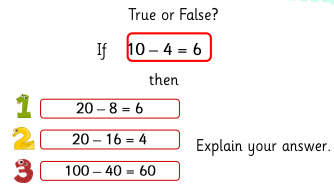 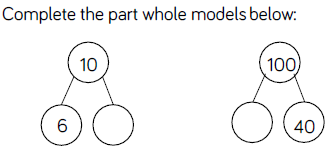 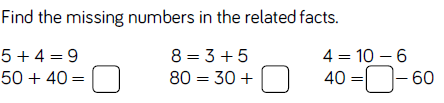 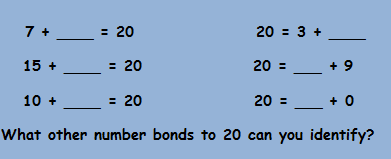 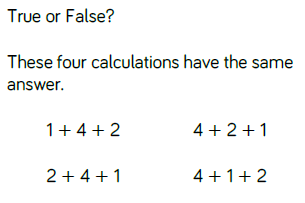 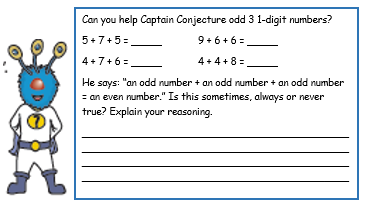 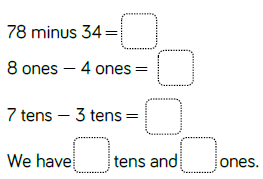 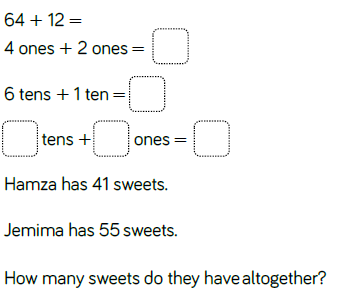 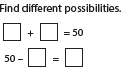 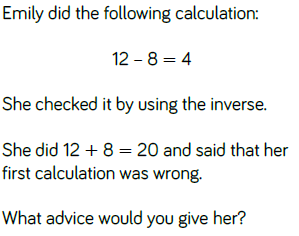 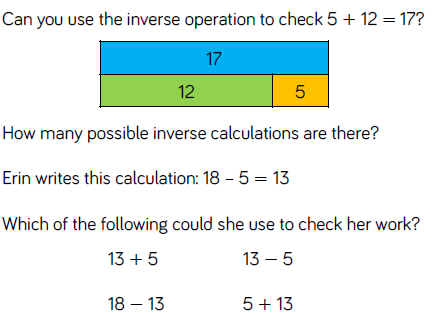 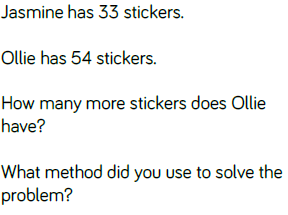 Maths Home Learning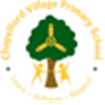 CalculatingYear 2 Learning Booklet